Summer 2021 Outdoor Competition guidance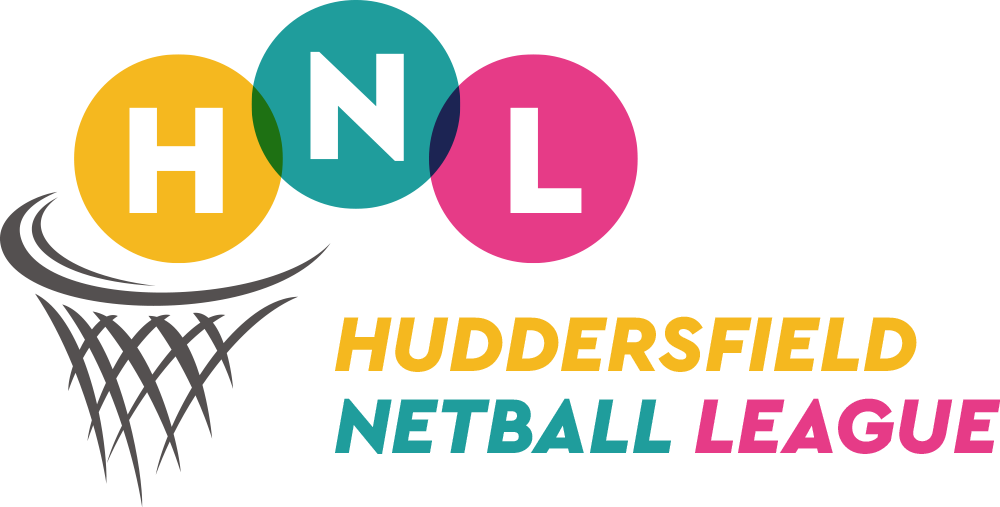 OverviewFollowing the government’s announcement that competitive netball can re-start following the disruption of the COVID-19 pandemic, the Huddersfield Netball League is running a summer league.  Due to the unavailability of courts and potential risks of indoor transmission we have decided to use an outdoor venue. This breaks from the usual tradition that we have in Huddersfield of running home and away venues, and we have chosen a central organised venue. This document provides you with some key supporting information. This league will be run as a friendly competition but we will still adhere to the England Netball rules, and currently these include COVID-19 modifications. We will continue to review the situation and follow the guidance provided by England Netball, and update further when required. As per the EN guidance dated 19.07.21 the committee has decided that we will continue to observe the COVID-19 modifications for the remainder of the fixtures. This is because the guidance does say “for any competition that has commenced using the COVID-19 rule modifications it is strongly recommended that these rule modifications be used to conclude the competition. This is to protect the integrity of any netball competitions, avoid mid competition rule changes and reduce the risk of people being deemed as close contact and having to self-isolate.”You must please ensure you have read the England Netball Restart Guidance and all updates on their website about returning to netball safely. Each team is responsible for carrying out their own risk assessment and risk mitigation plan as per England Netball’s guidance.  We may ask teams to submit these prior to the first game. Templates for both are available on the England Netball’s website.CommunicationWe will create a Whatsapp group for team secretaries, so that we can communicate key updates or notices in relation to matches. All teams have provided us with contact details for a secretary and a second point of contact. We will use email to send out most notices, but use Whatsapp for any daily updates such as potential weather or court issues.Committee MembersVenueThe league will be played across three courts. The courts will be numbered 1, 2 & 3 from top to bottom and there will be committee members present directing and supporting teams.  The venue is:Salendine Nook High School, New Hey Road, Huddersfield, HD3 4GN.The netball courts are behind the school at the bottom of the fields. Please enter and exit to the bottom of the school and avoid the football fields and New College due to other activities taking place and increased numbers of people.Nominated Committee Members will review the local weather prior to the Saturday morning and communicate via the group Whatsapp if any fixtures are cancelled.  If the weather deteriorates on the day, umpires will be responsible for cancelling/stopping any games. Game InformationGames will be played on Saturdays from 9.00am to 12.30pm.   Fixtures commence on Saturday 3rd July and run to Saturday August 28th. If you can’t field a team due to COVID infection or quarantine, please confirm by midday on the Friday before the game (when you should be carrying out team health checks). In this scenario we will try to re-arrange the game if we have available court time.Each game will run for 4 quarters x 12 minutes, allowing time for changeovers and sanitisation. Game 1 - 9.00am – 10.00am			Game 2 - 10.15am – 11.15amGame 3 - 11.30am – 12.30pmAll games should start within five minutes of the allotted fixture time.  No team may take to the court with less than five players.Points will be awarded: - 4 for a win, 2 for a draw, 1 for half score or above.If teams have to forfeit a game because they can’t field a team, a score of 0-20 will be awarded in the opposition’s favour. If games are cancelled due to the weather (and can’t be rearranged), a score of 0-0 will be awarded.There will be Committee Members on site to ensure things are running smoothly, but it is everyone’s responsibility to ensure that players come off and on court promptly, ensuring the previous teams are clear prior to entering.  RegistrationAll players and umpires must be fully paid-up members of England Netball for the relevant Membership Year.A team registration sheet must be submitted electronically before the first game, to the membership secretary and your division results secretary. Any additions to the registration sheet must be made and sent electronically to both the membership secretary and your division results secretary before fielding the player.  Please also send a screen shot from ENgage showing your members’ names and their status as paid-up active members.As this is a friendly league, teams can borrow players from other clubs when needed, but they must be declared on the score sheets with their EN registration numbers so that we can ensure they are members of England Netball.  A team can only borrow up to two players from other teams per game.Updated England Netball guidance (19.07.21) confirms that there is no longer a limit on the length of time or number of matches an individual can attend in a single day. The committee has taken the decision that players can play a maximum of two games per day. Umpires are still able to umpire two games in one day. If you are a player/umpire, you can play in one game and umpire one game on the same day. We still need to remember that increased contact time and increased interactions pose a greater risk of transmission and the need to self-isolate if someone subsequently tests positive.DivisionsAs most clubs have only registered one team, we are unable to place teams into appropriate divisions as we would normally do based on previous seasons’ results. We have therefore randomly mixed up all the teams into two divisions.  KitTeam kits and colours should be worn wherever possible, however additional warm kits can be worn if required (leggings etc.)CostsThe court cost per team will be £15 per game.  The first week’s court cost needs to be paid in advance please by bank transfer by the 29th May to secure your place.The subsequent weekly fees need to be paid in advance to the HNL Bank account, by the Friday before each match. Please email Sophie Byram, Treasurer (sophie@sbhomes.co.uk ) to confirm you have sent the money.  If you would like to pay in bulk please arrange to do so. The bank details are as follows:Account Name: HNLSort Code: 30 94 43Account Number: 72166668Please pay your umpire directly on the day.If a team fails to turn up on or the day or field a team without notifying us within the required timescales, then they must pay their opposition’s court costs and their umpiring fees.ResultsScore sheets for every game must be returned electronically to the relevant results secretary within seven days of the game being played. Players’ names must be recorded with first names and surnames as per the registration sheet and all sections completed fully. There is no requirement to countersign score sheets to minimise any risk of infection.Please also submit scores via text message (07545 916346), or via the HNL website within seven days of the game being played.Each team can declare up to 12 players on the score sheet. Umpires/ScorersFor each game both teams must provide an umpire that is qualified or an unqualified umpire that is on the current league umpire list. Each team is responsible for payment of their umpire. Qualified umpires should be offered a minimum of £10 per game. Unqualified umpires may be paid a minimum of £7. This is however at the team’s discretion. The fee must be paid to the umpire prior to the game being played. Any team failing to provide an umpire shall deem to have forfeited the game and a win awarded to the opposition. Due to the unusual groupings for the friendly summer league, the league rules regarding which divisions umpires, including learners, can umpire are not applicable.  The league has made a strong commitment to support and nurture learner umpires which it is continuing to do. To safeguard all umpires and players, please ensure that, as an umpire, you are fit enough to manage any game that you choose to do.  Due to the probable disparity in teams, many goals could be scored in a quarter and umpires need to ensure that they can physically keep up with the game. Learners should be mindful of umpiring within their limits and should avoid games that are beyond their current capabilities – if in doubt, please ask your mentor.  Teams need to respect these limitations when organising umpires. Mentoring sessions can be arranged for both learners and qualified umpires to ensure a smooth transition back into netball.Each team must provide its own scorer.  The scorers are jointly responsible for keeping an accurate record of the score and should, therefore, stand/sit together.  Team ListsDivision ADivision BFixturesGuidance from the Lettings company regarding the venueNo changing rooms are available Doors and touch points will be opened to minimise contact where possibleOnly use toilets in emergenciesSpectators are now allowed as long as it is within legal gathering limits – which is 30 outdoors. If you do bring any spectators, please ask them to stay away from court side to a reasonable distanceSanitising stations including hand sanitisers, sprays and wipes will be stationed outside main areas of use. QR codes for Track & trace will be present on site. Please ensure all users use these on arrivalRoles and Responsibilities Roles and Responsibilities on the day: -Each individual player has a responsibility to keep themselves and other people safe at all times.Please be honest with your health checks and don’t take any unnecessary risks.UMPIRENight before, complete own health checkQR code into courtsBe prepared to keep score if scorers not available (although we have asked each team to provide one)DON’T share scorecards, pens, whistle etc. DON’T touch the ball or the posts…WATCH the toss up for C pass and team selects ballDON’T sign the scorecard or anything elseKeep your bag away from the teamsMake every effort to keep 2 metres away from players and other officials at all timesUse common sense to remain safe and to keep the players safeEnjoy the gameTEAM COVID OFFICEREnsure your team and its members bring their own hand, ball and post sanitising productsCheck in with team members the day before re COVID health checks and advise committee if an issueCheck team onto courts with QR codeEnsure the ball is sanitised at every intervalEnsure hands of players are sanitised at every intervalEnsure posts are sanitised if and when necessaryEnsure bibs are not shared during the game. Prepare extra if neededClear the court area at the end of the game of all equipment and used sanitising products from your teamEnsure the courts are clean and ready for the next playersVacate the court area promptlyTEAM CAPTAINRemind members to arrive changed and ready to take the court. Minimal stuff taken on courtTeam sheets completed, photographed and sent to the appropriate results secretary. Text final score to 07545 916346DON’T sign cards or team sheet or ask anyone else to do so, a photo is sufficientEnsure court area is cleared of all your team equipmentEnsure court area is vacated promptlyLEAGUE REPRESENTATIVESCheck players registering at the venue using the QR codeOnly allow players on court for one game, others to remain outside the playing area Ensure playing area is clear before allowing next teams onto courtOversee the sanitising of the ball and hands at each intervalOversee the cleansing of the posts when needed during the game and especially at the end of the gameKeep players safe but also allow them to enjoy the gameNameRoleEmailPhoneNicola TonerChairntoner23@hotmail.co.uk07771 463774Anna BartysLeague Secretary/Data Protection Leadhnlsecretary@hotmail.co.uk07990 593448Sophie ByramTreasurersophie@sbhomes.co.uk07540 053625Michelle WelchResults Secretary Division Ahnlresultsone@hotmail.co.uk07799 140163Natasha DennisResults Secretary Division Bhnlresultstwo@hotmail.co.uk07729 197229Gloria GreenMembership Secretary & Complaints Secretarygredrow1@yahoo.co.uk07789 762531Joy Cummings-DouglasUmpiring & Coaching Secretaryjoycummingsdouglas@yahoo.com07788 455400Ann GarvinSocial Secretaryvirggarvin@live.co.uk07884 344626Nutan JoshiDisciplinary Officernutan_joshi@hotmail.com07946 225321Sophie DunneSafeguarding Officersophievdunne@gmail.com07487 657351Shirley McFaddenMembershirleymcfadden@hotmail.co.uk07821 686163Team NumberTeam Name1Portland C2Hi Tech 23Shelley4Kelly’s Heroes5Portland A6Monumentals7(withdrawn)8Huddersfield Tigers9Halifax MavericksTeam numberTeam Name10Genies 111Marsden12Fountain13Mirfield14Holmfirth15Pennine Weavers16Portland B17Hi Tech 1Date3/7/213/7/213/7/213/7/213/7/213/7/213/7/213/7/213/7/213/7/213/7/21Court 1Court 1Court 1Court 2Court 2Court 2Court 3Court 3Court 39:00AMHi-Tech 2vShelley9:00AMHalifax MavericksvHudds Tigers9:00AMGenies 1vMirfield10:15AMKelly’s HeroesvPortland A10:15AMPortland BvHi Tech 110:15AMMarsdenvFountain11:30AMHolmfirthvPennine WeaversDate10/7/2110/7/2110/7/2110/7/2110/7/2110/7/2110/7/2110/7/2110/7/2110/7/2110/7/21Court 1Court 1Court 1Court 2Court 2Court 2Court 3Court 3Court 39:00AMPortland CvShelley9:00AMMirfieldvPortland B10:15AMKelly’s HeroesvHi Tech 210:15AMFountainvGenies 110:15AMHi Tech 1vHolmfirth11:30AMMonumentalsvHudds Tigers11:30AMPennine WeaversvMarsdenDate17/7/2117/7/2117/7/2117/7/2117/7/2117/7/2117/7/2117/7/2117/7/2117/7/2117/7/21Court 1Court 1Court 1Court 2Court 2Court 2Court 3Court 3Court 39:00AMPortland CvPortland A9:00AMHi-Tech 2vMonumentals9:00AMHolmfirthvFountain10:15AMHalifax MavericksvKelly’s Heroes10:15AMGenies 1vHi Tech 110:15AMPortland BvPennine Weavers11:30AMShelleyvHudds Tigers11:30AMMarsdenvMirfieldDate24/7/2124/7/2124/7/2124/7/2124/7/2124/7/2124/7/2124/7/2124/7/2124/7/2124/7/21Court 1Court 1Court 1Court 2Court 2Court 2Court 3Court 3Court 39:00AMHudds TigersvPortland C9:00AMMirfieldvHolmfirth10:15AMHalifax MavericksvPortland A10:15AMHi Tech 1vMarsden10:15AMFountainvPortland B11:30AMKelly’s HeroesvMonumentals11:30AMPennine WeaversvGenies 1Date31/7/2131/7/2131/7/2131/7/2131/7/2131/7/2131/7/2131/7/2131/7/2131/7/2131/7/21Court 1Court 1Court 1Court 2Court 2Court 2Court 3Court 3Court 39:00AMPortland CvHi Tech 29:00AMMarsdenvPortland B10:15AMShelleyvKelly’s Heroes10:15AMGenies 1vHolmfirth10:15AMFountainvPennine Weavers11:30AMPortland AvMonumentals11:30AMHi Tech 1MirfieldDate07/08/202107/08/202107/08/202107/08/202107/08/202107/08/202107/08/202107/08/202107/08/202107/08/202107/08/2021Court 1Court 1Court 1Court 2Court 2Court 2Court 3Court 3Court 39:00AMPortland CvKelly’s Heroes9:00AMHolmfirthvMarsden10:15AMHalifax MavericksvShelley10:15AMPortland BvGenies 110:15AMMirfieldvFountain11:30AMHi-Tech 2vHudds Tigers11:30AMPennine WeaversvHi Tech 1Date14/8/2114/8/2114/8/2114/8/2114/8/2114/8/2114/8/2114/8/2114/8/2114/8/2114/8/21Court 1Court 1Court 1Court 2Court 2Court 2Court 3Court 3Court 39:00AMMonumentalsvHalifax Mavericks9:00AMPortland AvHi Tech 29:00AMMirfieldvPennine Weavers10:15AMKelly’s HeroesvHudds Tigers10:15AMMarsdenvGenies 110:15AMPortland BvHolmfirth11:30AMFountainvHi Tech 1Date21/8/2121/8/2121/8/2121/8/2121/8/2121/8/2121/8/2121/8/2121/8/2121/8/2121/8/21Court 1Court 1Court 1Court 2Court 2Court 2Court 3Court 3Court 39:00AMPortland CvMonumentals9:00AM Hi-Tech 2vHalifax Mavericks9:00AMShelleyvPortland ADate28/8/2128/8/2128/8/2128/8/2128/8/2128/8/2128/8/2128/8/2128/8/2128/8/2128/8/21Court 1Court 2Court 2Court 2Court 3Court 3Court 39:00AMShelleyvMonumentals9:00AMHalifax MavericksvPortland C10:15AMPortland AvHudds Tigers